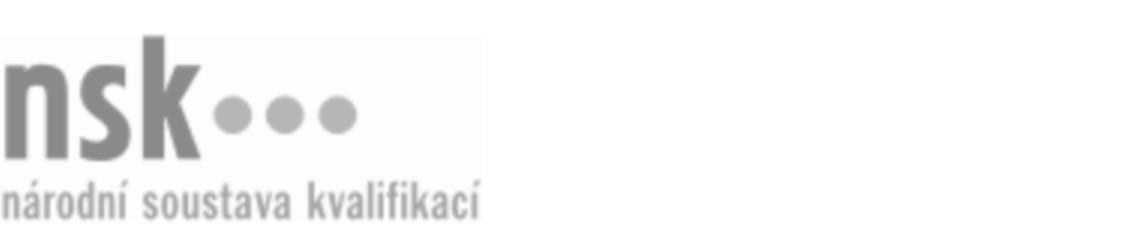 Kvalifikační standardKvalifikační standardKvalifikační standardKvalifikační standardKvalifikační standardKvalifikační standardKvalifikační standardKvalifikační standardSpecialista/specialistka poradenství a prodeje potravinářských surovin (kód: 29-057-T) Specialista/specialistka poradenství a prodeje potravinářských surovin (kód: 29-057-T) Specialista/specialistka poradenství a prodeje potravinářských surovin (kód: 29-057-T) Specialista/specialistka poradenství a prodeje potravinářských surovin (kód: 29-057-T) Specialista/specialistka poradenství a prodeje potravinářských surovin (kód: 29-057-T) Specialista/specialistka poradenství a prodeje potravinářských surovin (kód: 29-057-T) Specialista/specialistka poradenství a prodeje potravinářských surovin (kód: 29-057-T) Autorizující orgán:Ministerstvo zemědělstvíMinisterstvo zemědělstvíMinisterstvo zemědělstvíMinisterstvo zemědělstvíMinisterstvo zemědělstvíMinisterstvo zemědělstvíMinisterstvo zemědělstvíMinisterstvo zemědělstvíMinisterstvo zemědělstvíMinisterstvo zemědělstvíMinisterstvo zemědělstvíMinisterstvo zemědělstvíSkupina oborů:Potravinářství a potravinářská chemie (kód: 29)Potravinářství a potravinářská chemie (kód: 29)Potravinářství a potravinářská chemie (kód: 29)Potravinářství a potravinářská chemie (kód: 29)Potravinářství a potravinářská chemie (kód: 29)Potravinářství a potravinářská chemie (kód: 29)Týká se povolání:Specialista poradenství a prodeje potravinářských surovinSpecialista poradenství a prodeje potravinářských surovinSpecialista poradenství a prodeje potravinářských surovinSpecialista poradenství a prodeje potravinářských surovinSpecialista poradenství a prodeje potravinářských surovinSpecialista poradenství a prodeje potravinářských surovinSpecialista poradenství a prodeje potravinářských surovinSpecialista poradenství a prodeje potravinářských surovinSpecialista poradenství a prodeje potravinářských surovinSpecialista poradenství a prodeje potravinářských surovinSpecialista poradenství a prodeje potravinářských surovinSpecialista poradenství a prodeje potravinářských surovinKvalifikační úroveň NSK - EQF:777777Odborná způsobilostOdborná způsobilostOdborná způsobilostOdborná způsobilostOdborná způsobilostOdborná způsobilostOdborná způsobilostNázevNázevNázevNázevNázevÚroveňÚroveňPlánování prodeje a poradenství, zpracovávání rozborů efektivnosti prodeje potravinářských surovin, jednotlivých obchodních akcí nebo významných obchodních případůPlánování prodeje a poradenství, zpracovávání rozborů efektivnosti prodeje potravinářských surovin, jednotlivých obchodních akcí nebo významných obchodních případůPlánování prodeje a poradenství, zpracovávání rozborů efektivnosti prodeje potravinářských surovin, jednotlivých obchodních akcí nebo významných obchodních případůPlánování prodeje a poradenství, zpracovávání rozborů efektivnosti prodeje potravinářských surovin, jednotlivých obchodních akcí nebo významných obchodních případůPlánování prodeje a poradenství, zpracovávání rozborů efektivnosti prodeje potravinářských surovin, jednotlivých obchodních akcí nebo významných obchodních případů77Posuzování nabídek potravinářských surovinPosuzování nabídek potravinářských surovinPosuzování nabídek potravinářských surovinPosuzování nabídek potravinářských surovinPosuzování nabídek potravinářských surovin77Vyhledávání a příprava podkladů pro uzavírání obchodních smluv prodeje potravinářských surovin, popř. pro obchodní jednání s obchodními partneryVyhledávání a příprava podkladů pro uzavírání obchodních smluv prodeje potravinářských surovin, popř. pro obchodní jednání s obchodními partneryVyhledávání a příprava podkladů pro uzavírání obchodních smluv prodeje potravinářských surovin, popř. pro obchodní jednání s obchodními partneryVyhledávání a příprava podkladů pro uzavírání obchodních smluv prodeje potravinářských surovin, popř. pro obchodní jednání s obchodními partneryVyhledávání a příprava podkladů pro uzavírání obchodních smluv prodeje potravinářských surovin, popř. pro obchodní jednání s obchodními partnery77Projednávání běžných záležitostí s obchodními partnery včetně reklamačního řízeníProjednávání běžných záležitostí s obchodními partnery včetně reklamačního řízeníProjednávání běžných záležitostí s obchodními partnery včetně reklamačního řízeníProjednávání běžných záležitostí s obchodními partnery včetně reklamačního řízeníProjednávání běžných záležitostí s obchodními partnery včetně reklamačního řízení77Orientace v normách, standardech a právních předpisech používaných v potravinářských oborechOrientace v normách, standardech a právních předpisech používaných v potravinářských oborechOrientace v normách, standardech a právních předpisech používaných v potravinářských oborechOrientace v normách, standardech a právních předpisech používaných v potravinářských oborechOrientace v normách, standardech a právních předpisech používaných v potravinářských oborech77Poradenství při zpracovávání technologické a výrobní dokumentace k inovovaným výrobkům, včetně analýzy nebezpečí a stanovení ovládacích opatření v systému bezpečnosti potravinPoradenství při zpracovávání technologické a výrobní dokumentace k inovovaným výrobkům, včetně analýzy nebezpečí a stanovení ovládacích opatření v systému bezpečnosti potravinPoradenství při zpracovávání technologické a výrobní dokumentace k inovovaným výrobkům, včetně analýzy nebezpečí a stanovení ovládacích opatření v systému bezpečnosti potravinPoradenství při zpracovávání technologické a výrobní dokumentace k inovovaným výrobkům, včetně analýzy nebezpečí a stanovení ovládacích opatření v systému bezpečnosti potravinPoradenství při zpracovávání technologické a výrobní dokumentace k inovovaným výrobkům, včetně analýzy nebezpečí a stanovení ovládacích opatření v systému bezpečnosti potravin77Specialista/specialistka poradenství a prodeje potravinářských surovin,  29.03.2024 16:59:01Specialista/specialistka poradenství a prodeje potravinářských surovin,  29.03.2024 16:59:01Specialista/specialistka poradenství a prodeje potravinářských surovin,  29.03.2024 16:59:01Specialista/specialistka poradenství a prodeje potravinářských surovin,  29.03.2024 16:59:01Strana 1 z 2Strana 1 z 2Kvalifikační standardKvalifikační standardKvalifikační standardKvalifikační standardKvalifikační standardKvalifikační standardKvalifikační standardKvalifikační standardPlatnost standarduPlatnost standarduPlatnost standarduPlatnost standarduPlatnost standarduPlatnost standarduPlatnost standarduStandard je platný od: 21.10.2022Standard je platný od: 21.10.2022Standard je platný od: 21.10.2022Standard je platný od: 21.10.2022Standard je platný od: 21.10.2022Standard je platný od: 21.10.2022Standard je platný od: 21.10.2022Specialista/specialistka poradenství a prodeje potravinářských surovin,  29.03.2024 16:59:01Specialista/specialistka poradenství a prodeje potravinářských surovin,  29.03.2024 16:59:01Specialista/specialistka poradenství a prodeje potravinářských surovin,  29.03.2024 16:59:01Specialista/specialistka poradenství a prodeje potravinářských surovin,  29.03.2024 16:59:01Strana 2 z 2Strana 2 z 2